§18123.  Powers and dutiesThe board has the following powers and duties.  [PL 2009, c. 344, Pt. C, §3 (NEW); PL 2009, c. 344, Pt. E, §2 (AFF).]1.  Board to enforce this chapter.  The board shall enforce the provisions of this chapter.[PL 2009, c. 344, Pt. C, §3 (NEW); PL 2009, c. 344, Pt. E, §2 (AFF).]2.  Rules.  The board may adopt rules commensurate with the authority vested in it by this chapter, including, but not limited to, rules adopting technical standards for the proper installation and servicing of oil, solid fuel, propane and natural gas burning equipment.  Rules adopted pursuant to this subsection may not prohibit:A.  The continued use of an existing connection of a solid fuel burning appliance to a chimney flue to which another appliance burning oil or solid fuel is connected for any chimney existing and in use prior to February 2, 1998 as long as:(1)  Sufficient draft is available for each appliance;(2)  The chimney is lined and structurally intact; and(3)  A carbon monoxide detector is installed in the building near a bedroom; or  [PL 2011, c. 225, §3 (NEW).]B.  The connection of a solid fuel burning appliance to a chimney flue to which another appliance burning oil or solid fuel is connected for any chimney existing and in use on or after February 2, 1998 as long as:(1)  Sufficient draft is available for each appliance;(2)  The chimney is lined and structurally intact;(3)  A carbon monoxide detector is installed in the building near a bedroom;(4)  The solid fuel burning appliance has been listed by Underwriters Laboratories or by an independent, nationally recognized testing laboratory or other testing laboratory approved by the board; and(5)  The solid fuel burning appliance is installed in accordance with the manufacturer's installation specifications.  [PL 2011, c. 225, §3 (NEW).]The board may adopt by rule national or other technical standards, in whole or in part, that it considers necessary to carry out the provisions of this chapter.  Rules adopted pursuant to this subsection are routine technical rules as defined by Title 5, chapter 375, subchapter 2‑A.[PL 2011, c. 225, §3 (RPR).]3.  Emerging technologies. [PL 2015, c. 169, §3 (RP).]SECTION HISTORYPL 2009, c. 344, Pt. C, §3 (NEW). PL 2009, c. 344, Pt. E, §2 (AFF). PL 2009, c. 652, Pt. A, §47 (AMD). PL 2011, c. 225, §3 (AMD). PL 2015, c. 169, §3 (AMD). The State of Maine claims a copyright in its codified statutes. If you intend to republish this material, we require that you include the following disclaimer in your publication:All copyrights and other rights to statutory text are reserved by the State of Maine. The text included in this publication reflects changes made through the First Regular and Frist Special Session of the 131st Maine Legislature and is current through November 1, 2023
                    . The text is subject to change without notice. It is a version that has not been officially certified by the Secretary of State. Refer to the Maine Revised Statutes Annotated and supplements for certified text.
                The Office of the Revisor of Statutes also requests that you send us one copy of any statutory publication you may produce. Our goal is not to restrict publishing activity, but to keep track of who is publishing what, to identify any needless duplication and to preserve the State's copyright rights.PLEASE NOTE: The Revisor's Office cannot perform research for or provide legal advice or interpretation of Maine law to the public. If you need legal assistance, please contact a qualified attorney.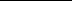 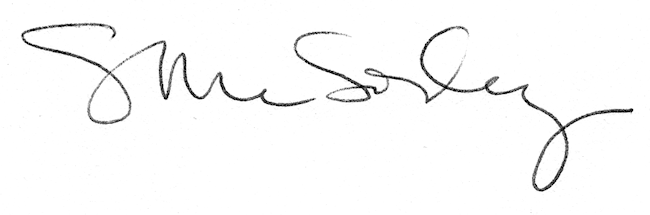 